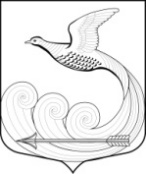 Местная администрациямуниципального образования Кипенское сельское поселениемуниципального образования Ломоносовского муниципального районаЛенинградской областиПОСТАНОВЛЕНИЕот 30.09.2021 г. № 550д. КипеньОб утверждении Порядка определения платы за оказанные услуги (выполненные работы) при осуществлении муниципальным казенным учреждением культуры клубного типа дом культуры д. Кипень муниципального образованияКипенское сельское поселение деятельности, приносящей доходыМестная администрация муниципального образования Кипенское сельское поселение муниципального образования Ломоносовского муниципального района Ленинградской области на основании пункта 5 раздела 3 положения о местной администрации муниципального образования Кипенское сельское поселение муниципального образования Ломоносовского муниципального района Ленинградской области, в соответствии с пунктом 3.1 статьи 161 Бюджетного кодекса Российской Федерации местная администрация Кипенского сельского поселения, постановляет:Утвердить прилагаемый Порядок определения платы за оказанные услуги (выполненные работы) при осуществлении муниципальным казенным учреждением культуры клубного типа дом культуры д. Кипень муниципального образования Кипенское сельское поселение, деятельности приносящей доходы, в отношении которого Местная администрация муниципального образования Кипенское сельское поселение муниципального образования Ломоносовского муниципального района Ленинградской области осуществляет функции и полномочия учредителя, согласно приложению 1.Утвердить размер платы (тарифы) за оказанные услуги (выполненные работы) при осуществлении муниципальным казенным учреждением культуры клубного типа дом культуры д. Кипень муниципального образования Кипенское сельское поселение, деятельности, приносящей доходы, согласно приложению 2.Опубликовать настоящее постановление на официальном сайте Кипенского сельского поселения в информационно-телекоммуникационной сети Интернет.Контроль за выполнением настоящего постановления оставляю за собой.Глава Кипенского сельского поселения                                               Кюне М.В.Приложение 1к постановлению местной администрации Кипенского сельского поселения от 30.09.2021 г.  № 550Порядок определения платы за оказанные услуги (выполненные работы) при осуществлении муниципальным казенным учреждением культуры клубного типа дом культуры д. Кипень муниципального образованияКипенское сельское поселение деятельности, приносящей доходыНастоящий Порядок устанавливает правила определения платы за оказанные услуги (выполненные работы) при осуществлении муниципальным казенным учреждением культуры клубного типа дом культуры д. Кипень муниципального образования Кипенское сельское поселение(далее - Учреждение), деятельности приносящей доходы, в отношении которого Местная администрация муниципального образования Кипенское сельское поселение муниципального образования Ломоносовского муниципального района Ленинградской области (далее- Администрация) осуществляет функции и полномочия учредителя.Учреждение самостоятельно определяет возможность и объем оказания (выполнения) платных услуг (работ) исходя из наличия материальных и трудовых ресурсов, спроса на платные услуги (работы).Размер платы за оказанные услуги (выполненные работы) определяется Администрацией на основе представленного Учреждением размера расчетных и расчетно-нормативных затрат Учреждения на оказание (выполнение) услуг (работ) по основным (уставным) видам деятельности, а также размера расчетных и расчетно-нормативных затрат на содержание имущества Учреждения с учетом:анализа фактических затрат Учреждения на оказание (выполнение) услуг (работ) по основным (уставным) видам деятельности в предшествующие периоды;прогнозной информации о динамике изменения уровня цен (тарифов) в составе затрат Учреждения на оказание (выполнение) услуг (работ) по основным (уставным) видам деятельности, включая регулируемые государством цены (тарифы) на товары, работы, услуги субъектов естественных монополий;анализа существующего и прогнозируемого объема рыночных предложений на аналогичные услуги (работы) и уровня цен (тарифов) на них.4. В фактические затраты Учреждения на оказание (выполнение) услуг (работ) по основным (уставным) видам деятельности включаются:затраты на оплату услуг лиц, непосредственно принимающих участие в процессе оказания (выполнения) услуги (работы), и начисления на выплаты по оплате услуг, непосредственно связанных с оказанием (выполнением) услуги (работы);затраты на приобретение материальных запасов, используемых в процессе оказания (выполнения) услуги (работы);затраты на амортизацию имущества, используемого в процессе оказания (выполнения) услуги (работы);затраты на оплату труда работников, которые не принимают непосредственное участие в процессе оказания (выполнения) услуги (работы), и начисления на выплаты по оплате труда работников, которые не принимают непосредственное участие в процессе оказания (выполнения) услуги (работы), включая административно-управленческий персонал;затраты на оплату коммунальных услуг;затраты на приобретение услуг связи;затраты на приобретение транспортных услуг;затраты на иные расходы, непосредственно связанные с оказанием (выполнением) услуги (работы);затраты на охрану объектов недвижимого имущества Учреждения (включая имущество, полученное по договорам аренды, безвозмездного пользования, в том числе затраты на охранную и пожарную безопасность;затраты на содержание прилегающих территорий;затраты на уборку и санитарную обработку помещений;затраты на аренду имущества (в случае, если аренда необходима для оказания (выполнения) услуги (работы);затраты на уплату налогов.5. Размер платы за оказанные услуги (выполненные работы) утверждается Администрацией.6. Для следующих категорий граждан применяется скидка по оплате оказанных услуг (детские спортивные секции) в следующем процентом соотношении от установленного размера платы (тарифа) за оказанные услуги (выполненные работы) при осуществлении муниципальным казенным учреждением культуры клубного типа дом культуры д. Кипень муниципального образования Кипенское сельское поселение, деятельности, приносящей доходы:- 20 % для семей с двумя детьми;- 30% для семей с тремя детьми;- 50 % для семей четырьмя детьми и болееПраво на получение скидки подтверждается предоставлением копий документов Учреждению. 7. Порядок оказания услуг (выполненные работы) при осуществлении муниципальным казенным учреждением культуры клубного типа дом культуры д. Кипень муниципального образования Кипенское сельское поселение, деятельности, приносящей доходы определяется Учреждением самостоятельно.8. Изменение размера платы за оказанные услуги (выполненные работы) производится по мере необходимости по решению Администрации в порядке, предусмотренном пунктами 2-5 настоящего Порядка.Приложение 2К постановлению местной администрации Кипенского сельского поселения от 30.09.2021 г.  № 550Размер платы (тарифы) за оказанные услуги (выполненные работы) при осуществлении муниципальным казенным учреждением культуры клубного типа дом культуры д. Кипень муниципального образования Кипенское сельское поселение, деятельности, приносящей доходы№Наименование услугиЦена, руб.Единица измеренияОрганизация и проведение мероприятийхудожественно-творческого, досугово-развлекательного характераОрганизация и проведение мероприятийхудожественно-творческого, досугово-развлекательного характераОрганизация и проведение мероприятийхудожественно-творческого, досугово-развлекательного характераОрганизация и проведение мероприятийхудожественно-творческого, досугово-развлекательного характераОрганизация и проведение культурно-развлекательных мероприятий (юбилеев, презентаций, профессиональных и календарных праздников, свадеб, конкурсных программ, концертов, развлекательных вечеров)4000часОрганизация и проведение детских мероприятий (танцевальные, концертные, развлекательные).3500часДетские мероприятия индивидуальные (вызов на дом в Новый год, Рождество, День рождения - с выбором сказочного персонажа).150020 минОрганизация и проведение ярмарок, лотерей, выставок-продаж.1500часОрганизация работы клубных формирований (занятия в творческих коллективах, кружках, спортивных секциях), в том числе на абонементной основеОрганизация работы клубных формирований (занятия в творческих коллективах, кружках, спортивных секциях), в том числе на абонементной основеОрганизация работы клубных формирований (занятия в творческих коллективах, кружках, спортивных секциях), в том числе на абонементной основеОрганизация работы клубных формирований (занятия в творческих коллективах, кружках, спортивных секциях), в том числе на абонементной основеФизкультурно-оздоровительный клуб для женщин 250 руб. 1 занятие /2000 руб. в месяц8 занятий/месяц/1 занятие 60 минСпортивная секция Каратэ для детей в возрасте 4-7 лет 2500 руб. в месяц.12 занятий/месяц/1 занятие 60 минСпортивная секция Каратэ для детей в возрасте 8-11 лет2500 руб. в месяц.12 занятий/месяц/1 занятие 60 минСпортивная секция Каратэ для детей в возрасте от 12 лет, взрослые2500 руб. в месяц.12 занятий/месяц/1 занятие 90 минИные технические услугиИные технические услугиИные технические услугиИные технические услугиКсерокопирование 101 стр. формата А4 (черно-белая) Печать документа с электронного носителя101 стр. формата А4Сканирование 101 стр. формата А4Услуги по разработке сценарного планаУслуги по разработке сценарного планаУслуги по разработке сценарного планаУслуги по разработке сценарного планаДетское мероприятие  200090 минутМероприятие для взрослых300090 минутТоржественный концерт5000120 минутМассовый праздник/народное гуляние5000120 минутУслуги по предоставлению в прокатУслуги по предоставлению в прокатУслуги по предоставлению в прокатУслуги по предоставлению в прокатГенератора бензинового500 залог 50001 час   Ростовой куклы 5000 залог 300024 часа  Сценического костюма 100024 часа  Аренда помещенийАренда помещенийАренда помещенийАренда помещенийКонцертный зал для проведения юбилеев, вечеров 100060 минут  Зал для торговых организаций, заседаний 100060 минут  Зал – аренда для секции, студий 100060 минут  Зал для гастрольных выступлений театров, цирка, артистов10%выручка  Прочие услугиПрочие услугиПрочие услугиПрочие услугиБильярд  300 Залог 100060 минут  Настольный теннис  10060 минут  